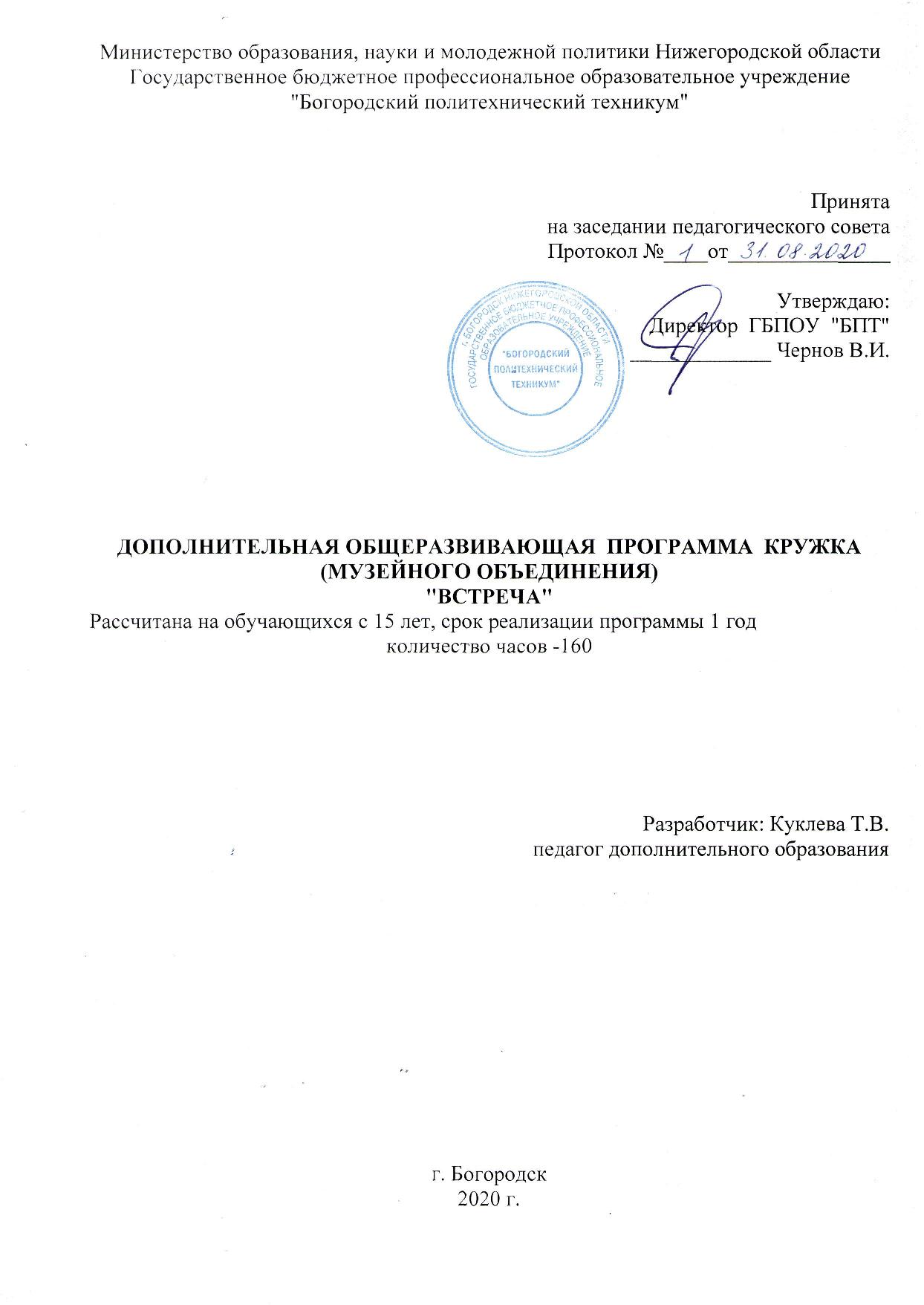 Пояснительная запискаПрограмма направлена в первую очередь на духовное воспитание личности студентов. Она нацелена на воспитание в молодежи чувства уважения к своему учебному заведению, к своему краю, к древней профессии кожевника.	Формирование у обучающихся интереса к краеведению, к музейному делу скажется на умении систематизировать факты, вскрывать причинно - следственные связи, обнаруживать особенности развития своего народа, традиций, сформированных веками на нашей земле. Изучая наследие своих отцов, студенты стараются изменить свою жизнь к лучшему, возродить положительный опыт дедов и прадедов, сделать следующее поколение счастливым.	Такие сокровища русской земли, как великолепные памятники зодчества и произведения искусства, народные и трудовые традиции, становятся достоянием личности, если она опирается на память, которая активна. Память не оставляет человека равнодушным, бездеятельным, она владеет умом и сердцем человека, противостоит уничтожающей силе времени. Память – это преодоление времени, смерти. Без памяти нет совести, нет национального самопознания. По меткому выражению А.С. Пушкина «уважение к минувшему – вот что отличает образованность от дикости». Хорошо изучив и полюбив наше минувшее, можно уверенно и с успехом созидать наше будущее.Данная программа имеет историко- краеведческую направленность, но в ней есть и экологические, и музееведческие направления деятельности.Актуальность программы состоит в том, что обучающийся может проявить свою индивидуальность, свои способности, чтобы события прошлого, победы и трагедии предков не воспринимались им как нечто внешнее. Молодой человек должен учиться разумно переплетать прошлое с настоящим, делать свою жизнь насыщеннее, богаче, чище. Программа призвана научить ценить красоту, находить ее и не дать раствориться во времени, оставить ее достижения потомкам.         Для учебного заведения актуальность программы в том, что деятельность кружковцев помогает сохранить лучшие традиции кожевников страны.Цели и задачи программы:Цели:- 	Повышение качества учебно-воспитательной работы по духовно-нравственному и патриотическому воспитанию молодежи;- 	Совершенствование деятельности по интеграции музейной педагогики в образовательном процессе;- 	Повышение уровня социокультурной деятельности, направленной на формирование личности студентов, гармонизации межнациональных отношений.Задачи:1. 	Реализация творческих возможностей обучающихся в процессе музейной работы, связанной с изучением истории техникума и родного края.2.	Вовлечение обучающихся в активную поисковую деятельность, привитие им навыков в работе по восстановлению и изучению истории богородских святынь.3.	Воспитание у студентов музейной культуры и чувства уважения к своему учебному заведению, своему городу, своему краю.4.	Возможная интеграция образовательных факторов: техникума, семьи, микро - и макросоциума. (Например, построение своего генеалогического древа, изучение семейных династий кожевников).5.	Привитие чувства исторической причастности к судьбе своего учебного заведения. По целевым установкам программа модифицированная, то есть основана на типовой, адаптирована под условия нашего учебного заведения. Программа кружка рассчитана на обучающихся 1-4 курса (15-18 лет), проявляющих интерес к музееведению, стремящихся к самообразованию и совершенствованию себя, как личности. Сроки реализации программы.1 год (с момента поступления обучающегося в кружок с учетом личных особенностей и срока обучения в техникуме).Условия реализации.Мероприятия, реализуемые в рамках программы, могут проводиться в помещении, как самого музея, так и в актовом зале, библиотеке техникума, учебных кабинетах, в культурных заведениях г. Богородска. Кроме 2-х часовых теоретических занятий проводятся экскурсии, оформляются экспозиции, альбомы, выставки. В 2020-2021 учебном году  в рамках программы запланирована проектная деятельность в количестве 80 часов. Занятия будут проводиться еженедельно чередованием  основной программы с работой над проектом (см. темы занятий в учебном плане). Ежегодно подводятся итоги, и участники выставок, конкурсов награждаются по результатам.Ожидаемые результаты.Обучающиеся начинают проявлять активную жизненную и духовно-нравственную позицию: самостоятельно составляют свое генеалогическое древо, пишут статьи в газеты, собирают и оформляют интересующий их материал, уверенно чувствуют себя в жизни. В музее техникума они могут оформить выставку или временную экспозицию, описать любую вещь (экспонат), составить анкету и провести анкетирование, тематическую экскурсию в музее техникума, сделать презентацию и другое. Для определения результативности освоения программы вводится двоичная система: «освоил», и « освоил с поощрением».Критерии оценки: 1. «освоил»: умеет описать музейный предмет, заполнить учетную карточку, провести тематическую экскурсию ,собрать необходимую информацию и обработать ее, иметь элементарные краеведческие навыки. 2. « освоил с поощрением»: кроме выше перечисленного, делал презентации работ на конкурсы, получал грамоты и дипломы, оформлял краеведческие выставки и экспозиции.Формы подведения итогов реализации программы:Проведение итогового семинара, где будут учтены: участие в конкурсах, фестивалях, конференциях;-получение свидетельств, дипломов, похвальных грамот и благодарностей за участие в мероприятиях (уже имеется много призовых мест на областном уровне).По итогам реализации программы обучающимся выдается свидетельство о том, что обучающийся прошел курс "Музейное дело".Учебно-тематический план			Содержание программы дополнительного образования.Раздел 1. Введение. Презентация кружка (работы музейного объединения).Вводное занятие, знакомство с коллективом, с задачами кружка, обсуждение графика работы кружка, плана работы на год. Требования к обучающимся в кружке, их права и обязанности, распределение обязанностей, экскурсия в музей техникума.Раздел 2. История и традиции Богородского кожевенного техникумаТема 2.1. История создания и развития школы кожевенниковСело Богородское и условия для развития кожевенного ремесла на нашей земле. Как возникла школа кожевников, ее успехи в начале 20 века. Попечители ремесленного училища, его преподаватели, выпускники.Тема 2.2. Кожевенный техникум – единственный в странеПреобразование ремесленного училища в профтехшколу. Получение статуса техникума. Годы становления. Учебный завод техникумаЗакладка учебно-показательного завода. Его строительство, торжественное открытие. Достижения первых лет деятельности, признание в стране и за рубежом.Тема 2.3. Наследие наших отцов и дедовУспехи богородских кожевенных предприятий в годы первых пятилеток, в годы Великой Отечественной войны, в мирное время. Значение техникума в жизни города и района. Добрые традиции учебного заведения, их возрождение и сохранениеКонкурсы мастерства на учебном заводе, опытные и практические работы студентов, научный опыт учебного заведения. Раздел 3. Музейное делоТема 3.1. Виды музеевЧто такое музей. Какие виды музеев бывают. Почему создаются музеи и какую роль они играют в жизни молодого поколения. Виды музейных экспозиций.Тема 3.2. Структура и состав музейных фондовКак создается фонд музея. Основной фонд музея. Научно-вспомогательный фонд. Состав музейных фондов. Тема 3.3. Хранение музейных фондовШифрование музейных фондов. Общие правила хранения музейных фондов. Крепление экспонатов на экспозиции.Тема 3.4. Учет музейных фондовПочему нужно учитывать музейные фонды. Акты поступлений. Книга поступлений. Шифрование музейных предметов.Тема 3.5. Предметы старины и их назначениеКакие предметы старины имеют наибольшую ценность. Какие предметы старины годятся для музея, а какие нет. Как формировать экспозицию из мелких и крупных предметов старины. Как классифицировать эти предметы. Принцип подбора экспозиции.Тема 3.6. Экскурсия в краеведческий музейЭкскурсия в городской краеведческий музей. Связь музея техникума с городским музеем. Обмен экспонатами и их копиями.Тема 3.7. Описание музейных предметовСхема описания музейных фондов. Документация для описания музейных фондов.Тема 3.8. Описание предметов на бумажной основеКлассификация музейных экспонатов на бумажной основе. Схема описания предметов на бумажной основе. Практическое задание: учащимся раздаются фотографии, грамоты, протоколы. Нужно описать эти предметы для музея.Тема 3.9. Описание предметов из кожиКлассификация музейных экспонатов из кожи. Схема описания предметов из кожи. Практическое задание. Учащимся раздаются альбомы образцов натуральных кож, подшивки образцов, сумки, кошельки, брелоки, кулоны, обувь и т.п. Нужно описать эти предметы.Тема 3.10. Описание предметов из металлаКлассификация музейных экспонатов из металла. Схема описания предметов из металла. Практическое задание: учащимся раздаются различные предметы: весы, струга, утюг, чугун и т.п. Нужно описать эти предметы для музея.Тема 3.11. Описание предметов из тканиКлассификация музейных предметов из ткани. Схема описания предметов из ткани. Практическое задание: учащимся раздаются предметы из ткани: вышивки, картины, блузки, сарафаны и т.п.Нужно описать эти предметы.Тема 3.12. Оформление актовКакие виды актов бывают. Кто составляет эти акты и сколько экземпляров. Кто подписывает. Где хранятся. Практическое задание: нужно составить акт о поступлении музейных фондов. Составить акт о списании музейных фондов.Раздел 4. Методика сбора материалов и информацииТема 4.1. Способы сбора информацииВ музее хранятся не только предметы, но и информация о исторических событиях, знаменитых людях, о предметах старины и т.д.. Каким образом собрать такую информацию. Как правильно обработать и как при этом хранить.Тема 4.2. Способы сбора материаловВ музее любая информация должна подтверждаться документально или иметь основу, т.е. предмет. Какими материалами или предметами можно подтверждать информацию. Сбор таких материалов.Тема 4.3. История техникума в лицахВстреча с ветеранами труда: работниками УПМ, преподавателями, мастерами, находящимися на заслуженном отдыхе. Практическое задание: обработать информацию, полученную от ветеранов.Тема 4.4. Ветераны труда – работники техникумаВетераны труда техникума, работающие в настоящее время. Их опыт и особенности работы. Практическое задание: составить анкету и задать вопросы работающим ветеранам.Тема 4.5. Выпускники техникума, ставшие мастерами в своей профессииВоспоминания работников кожевенных заводов города. Практическое задание: обработать информацию, полученную при встрече с выпускниками - кожевниками. Тема 4.6. Выпускники техникума, служившие в годы войны и в горячих точкахЗнакомство с материалами о погибших на войне, в Чечне, в Грузии, на Дальнем Востоке или встреча с участниками военных событий. Практическое задание: написать заметку в техникумовскую газету (поделиться впечатлениями о встрече, о новых фактах нашей истории).Тема 4.7. Герои Великой Отечественной войныИзучение списка погибших в годы войны, их подвигов. Практическое задание: привести в порядок мемориальные доски на памятнике и учебном здании техникума.Раздел 5. С Любовью к РодинеТема 5.1. Святыня человека – Родина!Понятие «святыня»: что может быть для человека святыней. Высказывания известных людей.Тема 5.2. Святыни земли НижегородскойПросмотр видеофильма о нижегородских святынях, обсуждение увиденного.Тема 5.3. Богородские СвятыниЭкскурсия в  местечко Глядево или старое кладбище. Практическое задание: обработать информацию, полученную во время экскурсии.Тема 5.4. Сыны Отечества. Защитники земли русскойЗнакомство с жизнью первого владельца с. Богородского Кузьмы Минина. Посещение памятника в центральном сквере города.Раздел 6. Ремесла и народное творчествоТема 6.1. Ремесла города Богородска и районаГлавное ремесло богородчан – производство кожи и изделий из нее.Тема 6.2. Гончарный промыселДревний промысел богородчан – гончарные изделия. История развития гончарных мастерских. Успехи современных гончаровВидео-экскурсия в музей гончарного искусства. Практическое задание: обработать полученную информацию.Тема 6.3. Ремесла, смежные с кожевенным ремесломТрадиционные ремесла богородчан: шорноседельное, рукавичное, кожгалантерейное. Производство мыла, клея мездрового, обработка шерсти и щетины. Изделия из отходов кожиЗнакомство с изделиями из отходов кожи. Посещение кабинета дизайна и швейной мастерской. Практическое задание: сделать из отходов кожи какую-нибудь поделку (что понравилось из увиденного или придумать самому).Тема 6.4. Художественная обработка кожиПосещение кабинета художественной обработки кожи. Знакомство с работами студентов-модельеров. Традиционные сувениры богородчанСувениры богородчан, пользующиеся спросом у гостей города: гончарные изделия, кожгалантерейные изделия из кожи: сумки, кошельки, очечники, кулоны и т.п..Раздел 7. Оформительская работаТема 7.1. Оформление информации о ветеранах труда.Практическое задание: оформить минивыставку о неработающих ветеранах труда. Собрать материал о работающих ветеранах, распределив обязанности между участниками кружка.Тема 7.2. Оформить информацию о туристско-паломнических и эколого-краеведческих поездках студентов и сотрудниках техникумаПрактическое задание: собрать материалы, фотографии и информацию о проведенных в этом году поездках. Оформить переносной стенд и папки-альбомы с фотографиями.Тема 7.3. Обработка информации, собранной студентамиПодготовить папки с информацией по различным темам. Обсудить полученный новый материал и разложить в папки по темам.Тема 7.4. Оформление информации о выпускниках, служивших в горячих точкахПрактическое задание: подготовить папки с оформленными на листах фотографиями и другой информацией, чтобы в любой момент их можно было показать на переносном стенде, сделать вставку.Тема 7.5. Оформление выставки в музее техникумаПрактическое задание: оформить выставку в музее техникума по различным датам: 9 мая, Рождество, День учителя и т.п.Раздел 8. Поисковая работаТема 8.1. Методика поиска экспонатов для музеяИзучить методику поиска необходимых для музея экспонатов.Тема 8.2. Поисковая экспедицияОсуществить в летнее время поисковую работу, применив изученную методику поиска экспонатов.Тема 8.3. Итоговое занятиеПодведение итогов деятельности кружка в прошедшем учебном году. Награждение активных членов кружка. Реализация проектной деятельности.Учебный пландополнительной общеразвивающей программы музейного объединения « Встреча»Срок реализации программы: 1 годВозраст обучающихся: 15-19летКалендарный учебный график дополнительной общеразвивающей программы музейного объединения «Встреча» («Краеведческий кружок техникума») Методическое обеспечение программы  Примечание: в приложении смотреть образцы заполнения актов, учетных карточек, книги поступлений, материалы для проведения интерактивной экскурсии и другие методические материалы.Литература (для преподавателей)Пчелин Н.А.  Богородское Березополье. Н.Новгород: Книги, 2010.Пчелин Н.А. Согрели сердце мне навек твои заветные уроки. К100 летию. образования Богородского кожевенного техникума.  Н.Новгород  1999.Бондарь А.А. В забытом прошлом душу обретаю. Рассказы о Богородске. Н.Новгород. Бинар2008..Сейменский А.Е.  Музей воспитывает юнных. Москва, Просвещение. 1988 Пчелин М.А. Свет погасшей звезды.  Богородск 1996Ерохин М.И. Листая пожелтевшие страницы. Богородск, Печатный дом «Вариант», 2012.Куклева Т.В., Любавин А.В. Краевед Берёзополья – Богородск город кожевников, Вариант, 2013.Литература (для студентов)Шеломаев  В.П. Богородский район. Горьковское издательство, 1941 Ежегодник Нижегородские исследования по краеведению и археологии, под редакцией проф. Е.Л.Молева Н Новгород, 1997Павлов А.А.  Города нашей  области, Волго-Вятское книжное издательство. Горький, 1969.Краеведение под редакцией д.и.н. А.В.Даринскою, Москва Просвещение, 1987.Тюрина А.И и др. История Горьковской области. Горький, Волго-Вятское книжное издательство, 1989.Виноградова Т. П.  Нижегородская интеллигенция, Н Новгород, 1992 гАрзуманова Н.А. И дум высокое стремленье. Москва, Советская Россия, 1980.На рубеже веков, Нижегородское Поволжье и Волга в фотографиях М.П.Дмитриева, Горький, 1988.Записки краеведов, Горьковская область, 1988.Тюльников. Л.К., Басович Я.И. Герои Советского Союза — горьковчане. Горький. 1972.Хоменко Г.И.  Уважать дело отцов. Н. Новгород, 1995.Богородский кожевенный техникум в тылу и на фронте. Богородск, 2015.№п/пНазвание раздела, темыОбщее кол-во часовВ том числеВ том числе№п/пНазвание раздела, темыОбщее кол-во часовТеорияПрактика123451Введение. Презентация кружка22-2История и традиции Богородского кожевенного техникума66-2.1История создания и развитие школы кожевников22.2Кожевенный техникум – единственный в стране2Учебный завод техникума2.3Наследие наших отцов и дедов2Добрые традиции учебного заведения, их возрождение и сохранение3Музейное дело221483.1Виды музеев223.2Структура и состав музейных фондов223.3Хранение музейных фондов223.4Учет музейных фондов223.5Предметы старины и их назначение223.6Экскурсия в городской краеведческий музей2-23.7Описание музейных предметов211Описание предметов на бумажной основе3.8Описание предметов из кожи2113.9Описание предметов из металла2113.10Описание предметов из ткани2113.11Оформление актов224Методика сбора материалов и информации14954.1Способы сбора информации224.2Способы сбора материалов224.3История техникума в лицах2114.4Ветераны труда - работники техникума2114.5Выпускники техникума, ставшие мастерами в своей профессии2114.6Выпускники техникума, служившие в горячих точках2114.7Герои Великой Отечественной войны2115С любовью к Родине10555.1Святыня человека – Родина!22-5.2Святыни земли Нижегородской22-5.3Богородские святыни4-45.4«Сыны Отечества. Защитники земли русской».2116Ремесла и Народное творчество8626.1Ремесла города Богородска и района22-6.2Гончарный промысел22Успехи современных гончаров6.3Ремесла, смежные с кожевенным ремеслом211Изделия из отходов кожи6.4Художественная обработка кожи211Традиционные сувениры богородчан7Оформительская работа10-107.1Оформление информации о ветеранах техникума227.2Оформление информации о туристических и эколого-волонтерских  походах студентов и сотрудников техникума227.3Обработка информации, собранной студентами227.4Оформление информации о выпускниках, служивших в годы войны и мирное время227.5Оформление выставки в музее техникума228Поисковая работа8448.1Методика поиска экспонатов для музея228.2Работа по поиску новых экспонатов649Итоговое занятие22Всего804634Работа над проектом «Создание новой экспозиции музея БПТ по теме: «От кожевни до учебно-показательного завода кожевенного техникума».801.Вводное занятие. Постановка цели и проблемного вопроса проекта.222.Выдача проектного задания каждому участнику проекта. Знакомство с паспортом проекта.223.Основная часть. Работа над проектом.                 70703.1.Сбор и изучение материалов и фотографий по истории создания учебно-показательного завода кожевенного техникума.10103.2.Проведение встреч и анкетирования среди выпускников и бывших работников техникума, работавших на учебном заводе.553.3.Проведение работ по реставрации стендов и альбомов УПМ техникума, фотографий студентов и мастеров производственного обучения.773.4.Изучение статей газет «Ленинская победа» и «Богородская газета» об учебном заводе кожевенного техникума и практики студентов.883.5.Подбор экспонатов для новой экспозиции из запасников музея БКТ, реставрация старых и изготовление новых, необходимых для целостности представления.883.6.Обработка собранной информации, проведение научных исследований по документам музея техникума, архивным справкам, фотогазетам, сделанным в 20веке фотографиям.10103.7.Составление содержания новой экспозиции, отдельных её частей по темам и событиям техникумовской жизни и т.п.443.8.Обсуждение на совете музея совместно с участниками проекта содержания новой экспозиции для оформления.223.9.Оформление новой экспозиции, установка макетов, оборудования, стендов, шкафов и т.п.16164.Подготовка презентации новой экспозиции «От кожевни до учебно-показательного завода кожевенного техникума».445.Защита проекта по созданию новой экспозиции музея техникума.22Всего80476Итого160часов№Наименование раздела программы1 полугодие1 полугодие2 полугодие2 полугодиеВсего недель/часовВсего недель/часов№Наименование раздела программыВсего недельВсего часовВсего недельВсего часовВсего недельВсего часов1.Вводный раздел  История и традиции техникума1а.  Работа над проектом416--4162.Музейное дело2а. Работа над проектом936--9363.Методика сбора материалов и информации3а. Работа над проектом286248324.С любовью к Родине4а. Работа над проектом5205205.Ремесла и народное творчество5а. Работа над проектом4,5224,5226.Оформительская работа6а. Работа над проектом6246247.Поисковая работа7а. Работа над проектом28288.Итоговое занятие0,520,52ИтогоИтогоИтогоИтогоИтого40160Год обучениямесяцмесяцмесяцмесяцмесяцмесяцмесяцмесяцмесяцмесяцмесяцмесяцмесяцмесяцмесяцмесяцмесяцмесяцмесяцмесяцмесяцмесяцмесяцмесяцмесяцмесяцмесяцмесяцмесяцмесяцмесяцмесяцмесяцмесяцмесяцмесяцмесяцмесяцмесяцмесяцмесяцмесяцмесяцмесяцмесяцмесяцВсего учебных недель/часовВсего учебных недель/часовВсего учебных недель/часовВсего часов по программеВсего часов по программеВсего часов по программеВсего часов по программеПервый год обучения09091010101010101111111112121212120101010102020202030303030304040404040505050505050606060606все-го недельвсе-го недельвсе-го ча-совтео-рияпрак-тикаитогоитогоНедели3412345112344123412341234412344123441234551234440160748686160Кол-во часов4444444444444444444444444444444444444444444444440160748686160№ п/пТема занятияФорма занятияПриемы и методы организации учебно-воспитательного процессаМетодический и дидактический материалТехническое оснащение занятийФорма подведения итогов12345671Презентация кружкаКомбинированное занятиеРазъяснениеПланПК или видеомагнитофон2История и традиции Богородского кожевенного техникумаЛекцияРазъяснениеМатериалы музея техникумаСобеседование3Виды музеевЛекцияРазъяснениеКонспектСобеседование4Хранение музейных фондовЛекция Разъяснение КонспектСобеседование5Учет музейных фондовЛекцияРазъяснение КонспектСобеседование6Предметы старины и их назначениеЛекция, практическое занятиеРазъяснениеКонспектДемонстрация результатов12345677Экскурсия в городской краеведческий музейЭкскурсияИнструктажКонтрольные вопросы8Описание музейных предметовЛекция, практическое занятие РазъяснениеДокументы для демонстрации, конспект9Методика сбора материалов и информацииЛекция, практическое занятиеРазъяснениеСтенды, документы и другие материалы музеяСобеседование10С любовью к Родине!ЛекцияРазъяснениеСобеседование